                          EDIFICIO NUOVOPIANTA PIANO PRIMO SCALA 1:100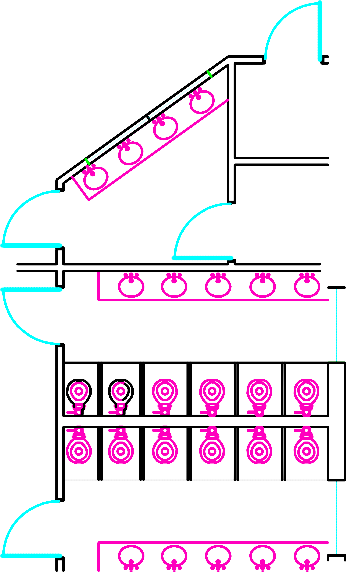 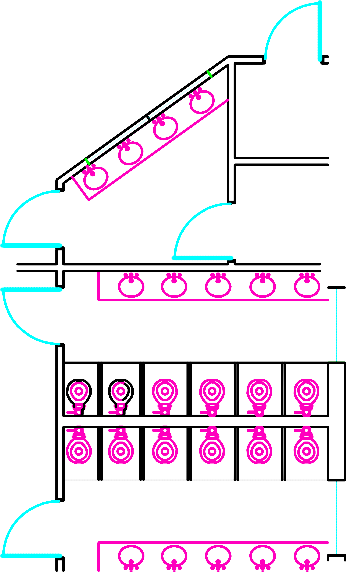                                           SEGRERIA DOCENTI	Uffici                     SEGRETERIA ALUNNIAula 1150 mq           5EAula 1250 mqConnettivo 78,05 mqDisimp.  5,60 mqAtrio doppia altezza ( si veda pianta PT )WC Dis.Aula 1050 mqWCDocenti.W.C.W.C.bagni femminePortico aperto esternoAula 948 mqAula 850 mqAula 750 mqRampa di accesso P= 5%